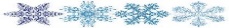 MONDAYLUNDITUESDAYMARDIWEDNESDAYMERCREDITHURSDAYJEUDIFRIDAYVENDREDI1 Happy New Year!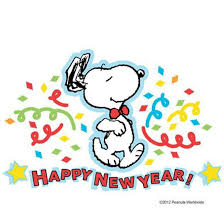 2 Theme: Happy New Year!We will talk and learn about New Year resolutions (and make some as well!)3Children’s book:New Year, same me.4Talk about our winter break and what presents we received7Theme: International weekLet’s learn about the culture of Italy!89:15 a.m. – Samantha tells us all about Italy. Emilie the Science GalHistoire:Les Enfants du Monde9 9:15 a.m. – Brielle’s Mom talks to us about Russia. Bricolage:Un avionMusic with Kimberley:  Flute10        Sarah the Science Gal:Bouncy Balls9:15 a.m. – Sienna’s Mom visits the class to tell us about Hungary.On dessine un GeishaMusic with Kimberley: Flute11Final day to bring Scholasticbook ordersWe are going to learn about the African culture and their traditional dances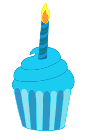 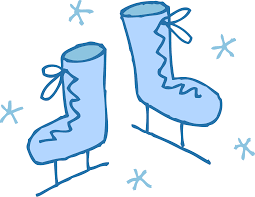 AM - Skating14  Theme: International weekDance with Samantha and learn some African songs10:00 A.M.  Exploring the World of Music Concert with Michael Woytiuk ($6.00)Children’s Book:Where I come from2:30 p.m. –Gigi tells us about Guyana.Karate with Meghan15Emilie the Science GalOn regarde le globe terrestre16 Art:Color a Canadian FlagMusic with Kimberley:  Wooden Spoons17 Learn about the Gernan country and culture with SamanthaSarah the Science Gal:Skittle ScienceMusic with Kimberley: Wooden Spoons18 Bricolage:Peinture de plageAM - Skating21  Theme: Winter AnimalsDessin de chevreuilKarate with Meghan22  A.M.Wooden Craft workshop with Florent Antona ($13.00)Faisons un ours23Jouons dehors à faire des traces de pasMusic with Kimberley:  Assorted Drums24Sarah the Science Gal:How do Penguins stay dry?Let’s see how many animals we can find (or find traces of) outsideMusic with Kimberley: Assorted Drums25Emilie the Science Gal: Polar Bear Science ExperimentColor an owl and find out where they live in the winter!AM - Skating28 Theme: Happy FacesPorte ton chandail a l’enversKarate with Meghan29Circle Time:Learn about how we can use our emotions in a healthy way30Learn with Samantha about how our emotions can affect usMusic with Kimberley:  Ukulele31 9:00 A.M.: Zig Zag Zoo ($19.00)Activity with Samantha: Let’s talk about which emotions we are feeling todaySarah the Science Gal:Happy Face BalloonsMusic with Kimberley:  UkuleleFeb 1    7:30PM Parent Wine and Cheese Meeting All WelcomeEmilie the Science Gal:Let’s make our own snow!AM - Skating